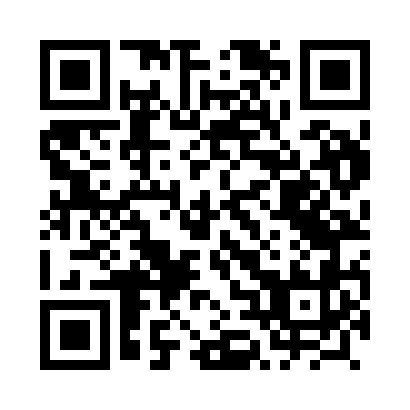 Prayer times for Piechanin, PolandWed 1 May 2024 - Fri 31 May 2024High Latitude Method: Angle Based RulePrayer Calculation Method: Muslim World LeagueAsar Calculation Method: HanafiPrayer times provided by https://www.salahtimes.comDateDayFajrSunriseDhuhrAsrMaghribIsha1Wed2:475:2212:505:588:1910:422Thu2:435:2012:505:598:2110:453Fri2:395:1812:506:008:2210:494Sat2:375:1612:506:018:2410:525Sun2:365:1512:506:028:2610:566Mon2:355:1312:506:038:2710:567Tue2:345:1112:506:048:2910:578Wed2:345:0912:506:058:3110:589Thu2:335:0812:496:068:3210:5810Fri2:325:0612:496:078:3410:5911Sat2:325:0412:496:088:3511:0012Sun2:315:0312:496:098:3711:0013Mon2:305:0112:496:108:3911:0114Tue2:304:5912:496:118:4011:0215Wed2:294:5812:496:128:4211:0216Thu2:284:5612:496:138:4311:0317Fri2:284:5512:496:138:4511:0418Sat2:274:5312:506:148:4611:0419Sun2:274:5212:506:158:4811:0520Mon2:264:5112:506:168:4911:0621Tue2:264:4912:506:178:5111:0622Wed2:254:4812:506:188:5211:0723Thu2:254:4712:506:198:5311:0824Fri2:244:4612:506:198:5511:0825Sat2:244:4512:506:208:5611:0926Sun2:244:4312:506:218:5711:0927Mon2:234:4212:506:228:5911:1028Tue2:234:4112:506:229:0011:1129Wed2:234:4012:516:239:0111:1130Thu2:224:4012:516:249:0211:1231Fri2:224:3912:516:249:0311:12